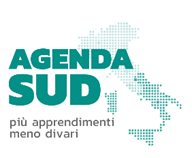 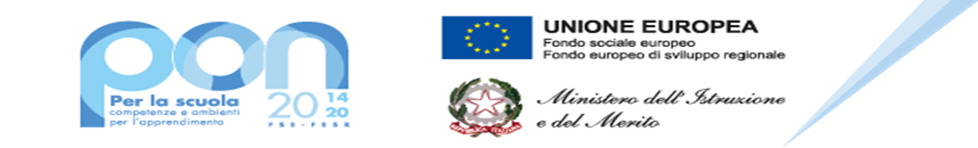 DIREZIONE DIDATTICA STATALE “I CIRCOLO”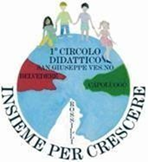 Via Cesare Battisti n.27 - C.A.P. 80047 San Giuseppe Vesuviano (NA) Tel. 081/8271660Cod. Fiscale 92019790630 - Cod. Istituto NAEE177001e-mail: naee177001@istruzione.it P.E.C.: naee177001@pec.istruzione.itAllegato A modulo iscrizioneOggetto: domanda di iscrizione alunni al progetto “ A Scuola di competenze” Azione 10.2.2A FSEPON – CA -2024 – 24  -  C.U.P.: J74D23001990001  - Agenda Sud- Nota 134894 del 21.04.2023 (D.M. 176 del 30.08.2023)Dati dei Genitori che chiedono l’iscrizione del/della figlio/aIl sottoscritto genitore /tutore legale |________________________________| |___________________________|Nato il |______________| a |___________________________________________| Prov. |____| eLa sottoscritta genitore /tutore legale |________________________________| |___________________________|Nato il |______________| a |___________________________________________| Prov. |____|Padre Madre dell’alunno/a di cui sotto, chiede l’iscrizione al corso riportato di seguito del(la) proprio(a) figlio(a)Dati dell’alunnoCognome |____________________________________| Nome |_________________________|Classe |_______| Sez. |_______|  Plesso ___________________________Scuola Primaria ☐  Il sottoscritto chiede l’iscrizione del/della proprio/a figlio/al /seguente/i Modulo/i:Per partecipazione a più di un modulo indicare con il numero1,2,3… l’ordine di preferenza nella scelta; altrimenti per iscriversi ad un solo modulo indicarlo con una “X”Il sottoscritto	genitore dell’allievo dichiara di aver preso visione dell’avviso  e di accettarne il contenuto consapevole che le attività formative che si terranno in orario extracurriculare.Ai sensi dell’art. 13 del D. L.vo 196/03, e successivo GDPR 679/2016 il sottoscritto autorizza l’istituto all’utilizzo ed al trattamento dei dati personali quali dichiarati per le finalità istituzionali, la pubblicizzazione del corso e la pubblicazione sul sito web.San Giuseppe Ves.no  		I genitoriClassi ModuloTitoloISCRIZIONE Tutte Capoluogo Italiano per stranieriL2 L'ITALIANO CHE INCLUDE 1Tutte RossilliBelvedere Italiano per stranieriL2 L'ITALIANO CHE INCLUDE 2II – IIICapoluogoLingua madreLeggere e scivere...che passione 1II – IIIBelvedere Lingua madreLeggere e scivere...che passione 2II – IIIRossilliLingua madreLeggere e scivere...che passione 3IV Capoluogo Lingua madreScrittori in erba I CapoluogoRossilliBelvedere MatematicaGiocando con i numeriIII Capoluogo MatematicaCostruisco la mia Matematica 1III BelvedereMatematicaCostruisco la mia Matematica 2III Rossilli MatematicaCostruisco la mia Matematica 3 IV – V Capoluogo Lingua inglese per gli allievi delle scuole primarieFly with English 1IV – V Belvedere Lingua inglese per gli allievi delle scuole primarieFly with English 2IV – V RossilliLingua inglese per gli allievi delle scuole primarieFly with English 3I  Cap. – Rossilli – Belvedere Lingua inglese per gli allievi delle scuole primarie“ONE…TWO…THREE PLAY WITH ME!